С какого возраста можно заводить ребёнку домашних питомцев?Подготовил: педагог дополнительного образованияМАДОУ ЦРР-д/с № 14 Кравцова Н.Ю.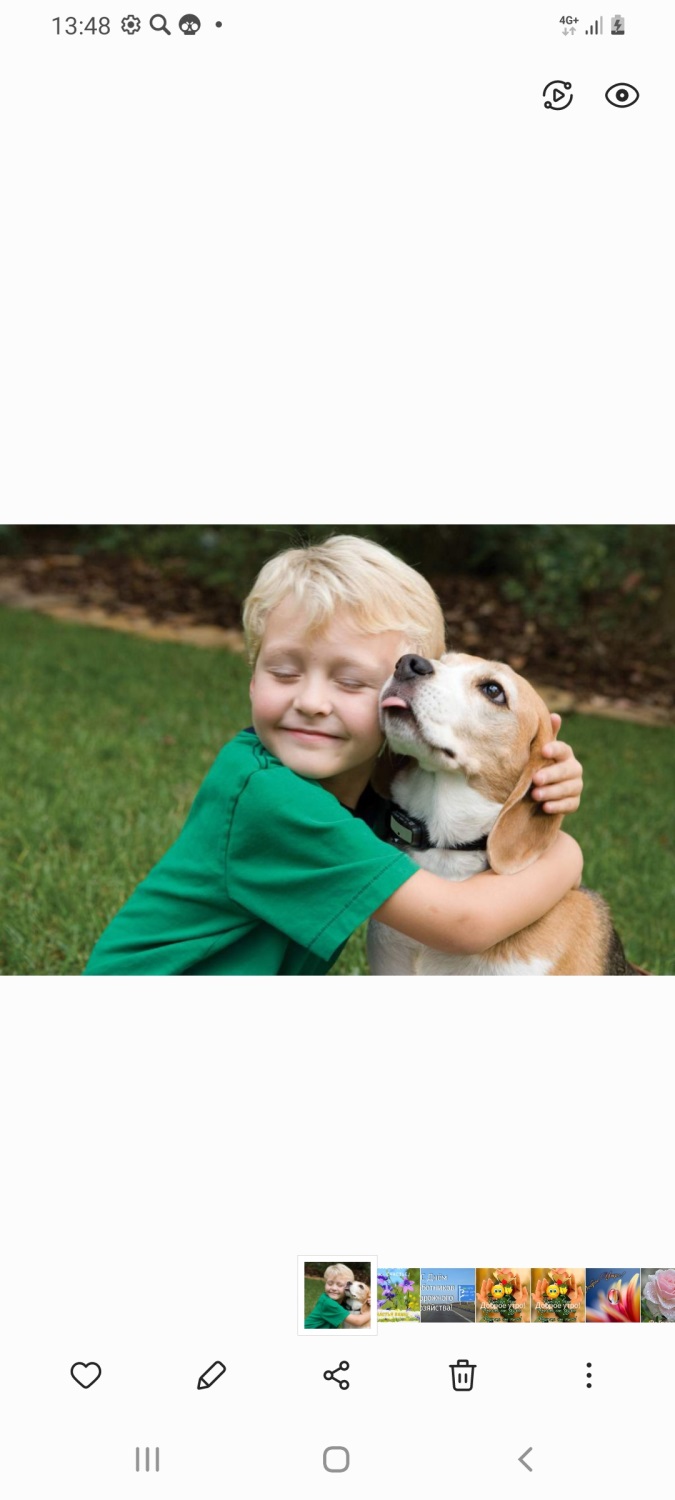 Специалисты и психологии полагают, что оптимальный возраст, когда ребёнок будет готов к четвероногому другу от 6 лет. Конечно, все зависит от самого ребёнка и от уровня его развития. Именно в этом возрасте ребёнок начинает понимать, что животные так же способны чувствовать боль и другие эмоции. Как минимум, дети до 6 лет менее устойчивы, они могут упасть на животное и нанести ему травму, а это значит, что животное будет отвечать на случайное падение царапинами, укусами. Чтобы с детства у ребёнка не сложился страх или не возник барьер по отношению к домашним животным. Очень важно научить ребёнка быть нежным, добрым и ласковым с ним. Необходимо научить гладить животное – взять руку малыша и показать, как гладить животное. Детей важно научить играть с домашними животными. Игрушка всегда должна быть под рукой у ребёнка. Нельзя позволять ребёнку использовать свои собственные руки в качестве игрушки. Особенно если это взрослое животное. Очень важно контролировать общение ребёнка и домашнего животного. Именно от родителей будет зависеть качество общения. Это должны быть позитивные и радостные эмоции. Если по какой – либо причине ваш ребёнок боится домашних животных, то не надо заставлять его общаться с ними. Не надо проявлять агрессию в «знакомстве». Учить обе стороны быть спокойными и воспитанными. Домашние животные являются хорошими учителями для детей. Они учат их быть ответственными, мягкими деликатными. Питомцы отдают много энергии, любви своим владельцам. И ребёнок тоже приобретает опыт любви и заботы о домашнем существе. Этот опыт бесценен. Он учится отдавать внимание, ласку. Через заботу о животном у ребёнка происходит формирование ответственности. Общение с животным очень полезно для психического здоровья ребёнка. Поэтому мелкие неудобства, которые возникнут с появление домашнего питомца, будут не столько важны, как радостное настроение вашего малыша.